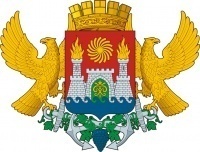                    АДМИНИСТРАЦИЯ ГОРОДСКОГО ОКРУГА С ВНУТРИГОРОДСКИМ ДЕЛЕНИЕМ                                                                  «ГОРОД МАХАЧКАЛА»Муниципальное бюджетное общеобразовательное учреждение «Специальная (коррекционная) общеобразовательная школа-интернат I вида».Справка-подтверждениеДана Гадимовой Патимат Нуцалхановне, учителю начальных классов МБОУ «Школа-интернат I» вида в том, что она пополнила школьный методический банк и тем самым внесла актуальный педагогический опыт материалами по темам: - Открытый урок по математике «Все арифметические действия в пределах 10»; - Инсценировка сказки «Рукавичка» 1 класс; - Презентация  по развитию речи на тему: Правила дорожного движения» 4 класс ;  - Внеклассное занятие на тему «Животные – наши друзья»Директор МБОУ «Школа-интернат I вида»                           Магомедмирзаева З.А. 